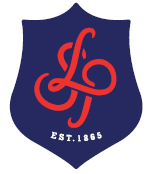 Pre-assessment content reviewPre-assessment skills reviewPost-assessment reviewRevision planning Subject: PhysicsYear: Y13Topic: 3.7.4 CapacitorsWhat and Why “What is a capacitor? What are their uses in industry? Why are capacitors important? They can be used as an energy store for camera flash; car audio for the amplifier; radio tuning”Key termsAmpereCapacitanceChargeCoulombCurrentDielectricDischargeElectric fieldEnergyExponential decayExponential functionFaradParallel platePolar moleculePotential differenceRelative permittivityResistorTimeTime constantSpecification pointPre-readingApplication and Assessment (date)Home learning Extension – Cultural Capital and Reading3.7.4.1: I can define capacitance.3.7.4.2:  I can describe the action of a simplepolar molecule that rotates in the presence of an electric field and apply the dielectric equation.   3.7.4.3:  I can Interpretation of the area under a graph of charge against pd.3.7.4.4:  I can graphically represent the charging and discharging of capacitors through resistors for Q, V and I against time for charging and discharging and interpret the gradients and areas under graphs. I can apply the exponential equation for dischargeand charging of a capacitor.I can calculate the time constant and the time to halve.Use the Oxford AQA A2 textbook p.110 to 121. Look at other textbooks in the library for alternative ideas, explanations and diagrams.YouTube Videos:(1) How Capacitors Work(2) Exponential decay of a capacitorWebsites:https://physicsabout.com/capacitance/https://www.s-cool.co.uk/a-level/physics/capacitors/revise-it/charging-and-dischargingPracticals:(1) Required practical 9: Investigating the discharge of a capacitor(2) Investigating the relationship between energy and pd for a capacitorAssessment:Minitest Capacitors (4th week Nov)(1) Plot a graph of Energy v pd from experiment and write a conclusion. Calculate the uncertainty in pd and add error bars to the graph Make notes on each topic and complete the exam style practice questions(1) Find out about exponential decay in real life. (2) Find out how capacitors are used in industryReading:Leonhard Euler: MathematicalGenius in the EnlightenmentBy Ronald S. CalingerI feel secure inI need to focus onMy action planI feel secure inI need to focus onMy action planWeaknesses in content knowledgeSkills I need to focus onMy action planRetest / review – teacher and student commentRetest / review – teacher and student commentRetest / review – teacher and student commentSpec pointNotes completeRevision materialsPast paper Qs Timed conditions